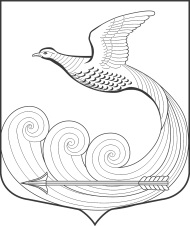 ГЛАВАМуниципального образования Кипенское сельское поселение Ломоносовского муниципального районаЛенинградской областиЧетвертого Созыва                                                        РАСПОРЯЖЕНИЕ № 30д. Кипень                                                                                                    «15»  ноября  2021г.
« О назначении очередного заседания Совета депутатов МО Кипенское сельское поселение Ломоносовского муниципального района Ленинградской области» Назначить   очередное  заседание  Совета  депутатов МО  Кипенское сельское  поселение Ломоносовский муниципальный район Ленинградской области   на  29.11.2021 г. в 17. 00. Место проведения – зал заседаний расположенный на втором этаже административного здания  по адресу: 188515, Ленинградская область, Ломоносовский район, дер. Кипень, Ропшинское шоссе д. 5. Утвердить проект основных вопросов повестки дня и список приглашенных на очередное  заседание, согласно приложению;Персонально уведомить каждого депутата Совета депутатов о дате, времени, месте предстоящего заседания и проекте повестки дня по средствам телефонной связи, либо письменно под роспись.  Настоящее распоряжение  направить в местную администрацию и разместить на  официальном сайте в сети «Интернет» по адресу: кипенское.рфПредседатель Совета депутатов МОКипенское сельское поселение:                                                                  Кюне М.В.ПРОЕКТПриложение к Распоряжению Главы МО Кипенское сельское поселениеОт  15.11.2021 г. № 30ПОВЕСТКА ДНЯочередного заседания Совета депутатов МО Кипенское СПдер. Кипень                                                                                                                  29.11.2021г.О рассмотрении бюджета  МО Кипенское сельское поселение Ломоносовский муниципальный район Ленинградской области на 2022 год и плановый период 2023 год и 2024 год во втором чтении.докладчик: глава МО –   Кюне М.В.содокладчик: зам. главы администрации – Тамми Е.Н.Е.,гл. бухгалтер администрации – Николаева И.А.председатель комиссии по  финансовым вопросам совета депутатов – Молодикова Е.В.Об утверждении Положения о социальной поддержки населению МО Кипенское сельское поселение муниципального образования Ломоносовский муниципальный район Ленинградской, оказавшихся в трудной жизненной ситуации. докладчик: глава МО –   Кюне М.В.                содокладчик: председатель председатель комиссии по  финансовым вопросам совета депутатов – Молодикова Е.В.О внесении изменений в решение совета депутатов МО Кипенское сельское от 21.01.2021г. №2 «Об утверждении Положения о порядке возмещения расходов, связанных с депутатской деятельностью в МО Кипенское сельское поселение муниципального образования Ломоносовский муниципальный район Ленинградской области»                докладчик: глава МО –   Кюне М.В.содокладчик: председатель комиссии по  финансовым вопросам совета               депутатов МО – Безгришная Л.В.О передаче полномочий по теплоснабжению органам муниципального образования Ломоносовский муниципальный район Ленинградской области на 2022 год. докладчик: глава МО –   Кюне М.В.содокладчик: председатель комиссии по   ЖКХ совета           депутатов МО – Безгришная Л.В.                                     СПИСОК ПРИГЛАШЕННЫХ:                    - гл. бухгалтер –  Николаева И.А.                    -  зам. главы администрации МО – Тамм Е.Е.                    -  юрист – Ломако Ю.С.                    - представители прокуратуры – Смольянина Н.Ю.Председатель совета депутатов МО Кипнское СП:              М.В.Кюне